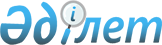 "Әлеуметтік-экономикалық даму болжамын әзірлеу қағидалары мен мерзімдерін бекіту туралы" Қазақстан Республикасы Ұлттық экономика министрінің 2015 жылғы 8 қаңтардағы № 9 бұйрығына өзгерістер енгізу туралыҚазақстан Республикасы Ұлттық экономика министрінің 2023 жылғы 31 қаңтардағы № 13 бұйрығы. Қазақстан Республикасының Әділет министрлігінде 2023 жылғы 1 ақпанда № 31833 болып тіркелді
      БҰЙЫРАМЫН:
      1. "Әлеуметтік-экономикалық даму болжамын әзірлеу қағидалары мен мерзімдерін бекіту туралы" Қазақстан Республикасы Ұлттық экономика министрінің 2015 жылғы 8 қаңтардағы № 9 бұйрығына (Нормативтік құқықтық актілерді мемлекеттік тіркеу тізілімінде № 10555 болып тіркелген) мынадай өзгерістер енгізілсін:
      көрсетілген бұйрықпен бекітілген Әлеуметтік-экономикалық даму болжамын әзірлеу қағидалары мен мерзімдерінде:
      17-тармақтың 7) тармақшасы мынадай редакцияда жазылсын: 
      "7) мемлекеттік жоспарлау жөніндегі орталық уәкілетті орган бірінші кезеңдегі Қазақстан Республикасының әлеуметтік-экономикалық даму болжамының жобасын Республикалық бюджет комиссиясы мақұлдағаннан кейін Қазақстан Республикасының Жоғары аудиторлық палатасына жолдайды және 3 (үш) жұмыс күні ішінде бұқаралық ақпарат құралдарында жариялайды.";
      18-тармақтың 7) тармақшасы мынадай редакцияда жазылсын: 
      "7) мемлекеттік жоспарлау жөніндегі орталық уәкілетті орган жоспарланатын кезеңнің алдындағы жылдың 15 тамызынан кешіктірмей екінші кезеңдегі Қазақстан Республикасының әлеуметтік-экономикалық даму болжамының жобасын қалыптастырады және Республикалық бюджет комиссиясының қарауына енгізеді, Қазақстан Республикасының Жоғары аудиторлық палатасына жолдайды;";
      3-қосымша осы бұйрыққа қосымшаға сәйкес редакцияда жазылсын.
      2. Қазақстан Республикасы Ұлттық экономика министрлігінің Макроэкономикалық талдау және болжамдау департаменті Қазақстан Республикасының заңнамасында белгіленген тәртіппен:
      1) осы бұйрықтың Қазақстан Республикасының Әділет министрлігінде мемлекеттік тіркелуін;
      2) осы бұйрық Қазақстан Республикасының Әділет министрлігінде мемлекеттік тіркелгеннен кейін күнтізбелік он күн ішінде оны мерзімді баспа басылымдарында және "Әділет" ақпараттық-құқықтық жүйесінде ресми жариялауға жіберуді қамтамасыз етсін.
      3. Осы бұйрықтың орындалуын бақылау жетекшілік ететін Қазақстан Республикасының Ұлттық экономика вице-министріне жүктелсін.
      4. Осы бұйрық алғашқы ресми жарияланған күнінен кейін күнтізбелік он күн өткен соң қолданысқа енгізіледі.
      "КЕЛІСІЛДІ"Қазақстан РеспубликасыныңҒылым және жоғары білім министрлігі
      "КЕЛІСІЛДІ"Қазақстан РеспубликасыныңЖоғары аудиторлық палатасы
      "КЕЛІСІЛДІ"Қазақстан РеспубликасыныңОқу-ағарту министрлігі
      "КЕЛІСІЛДІ"Қазақстан РеспубликасыныңЭкология және табиғи ресурстар министрлігі Қазақстан Республикасының әлеуметтік-экономикалық дамуының болжамды параметрлерін есептеу үшін қажетті ақпараттар мен көрсеткіштердің нысандары және тізбесі
      1-нысан
      1. Бес жылдық кезеңге арналған Қазақстан Республикасының әлеуметтік-экономикалық даму болжамы шеңберінде әлеуметтік-экономикалық саясаттың негізгі бағыттарын қалыптастыру үшін қажетті ақпараттар тізбесі
      2-нысан
      2. Қазақстан Республикасының әлеуметтік-экономикалық дамуының болжамды параметрлерін есептеуге қажетті көрсеткіштер тізбесі
      3-нысан
      3. Қазақстан Республикасының бюджеті мен Ұлттық қорының жоспарлы кезеңге арналған параметрлер тізбесі
      миллиард теңге
      4-нысан
      4. Пайдалану бағыттары бойынша негізгі капиталға салынған инвестициялар болжамы
      миллиард теңге
      5-нысан
      5. Қазақстан Республикасының макроэкономикалық даму көрсеткіштерінің болжамын әзірлеу үшін жауапты мемлекеттік органдарға арналған басымдықтар мен әлеуметтік-экономикалық саясаттың және салалардың даму көрсеткіштерінің негізгі бағыттарын қалыптастыру үшін ақпарат ұсыну бойынша ұсынымдар
      1. Әлеуметтік-экономикалық саясатты қалыптастыру
      Жетекшілік ететін саладағы (аядағы) мемлекеттік саясатты қалыптастыруға және іске асыруға уәкілетті жауапты мемлекеттік орган алдағы жоспарланатын (бес жылдық) кезеңге арналған салаларды дамытудың басымдықтарын және негізгі бағыттарын қалыптастырады.
      Жетекшілік ететін саладағы мемлекеттік саясаттың басымдықтары және негізгі бағыттары Қазақстан Республикасындағы мемлекеттік жоспарлау жүйесінің құжаттарында, Мемлекет басшысының, Қазақстан Республикасы Үкіметінің тапсырмаларында, Қазақстан Республикасы Президентінің Қазақстан халқына жыл сайынғы жолдауларында айқындалған саясатқа сәйкес келтіру қажет.
      Ақпаратта, алдағы жоспарланатын (бесжылдық) кезеңге арналған міндеттерді, нысаналы индикаторларды, міндеттер нәтижелерінің көрсеткіштерін және жоспарланатын кезеңнің соңына қарай нысаналы көрсеткіштерге қол жеткізуді көрсете отырып, осы салада іске асырылатын тұжырымдамалар, ұлттық жобалар мен мемлекеттік бағдарламалар көрсетіледі.
      Сондай-ақ ақпаратта жоспарланатын және іске асырылатын шараларды, жобаларды, алдағы жоспарланатын (бесжылдық) кезеңнің соңына қарай нысаналы көрсеткіштерге қол жеткізуді көрсете отырып, жетекшілік ететін саладағы саясаттың басымдықтары мен негізгі бағыттары көрсетіледі.
      Салаларды дамыту басымдықтары алдағы жоспарланатын (бесжылдық) кезеңге арналған Әлеуметтік-экономикалық даму болжамы шеңберінде мақұлданған әлеуметтік-экономикалық саясаттың негізгі жалпыұлттық басымдықтары мен бағыттарына сәйкес келмеген кезде салалық жобалар мемлекеттік бюджеттен қаржыландырумен қамтамасыз етілмейді.
      2. Орта мерзімді (бес жылдық) кезеңге арналған салаларды дамытудың болжамды көрсеткіштерін әзірлеу
      Алдағы жоспарланатын (бес жылдық) кезеңге жетекшілік ететін саланы дамытудың болжамды көрсеткіштерін әзірлеуге жауапты мемлекеттік органдар іске асырылатын жобалар мен тапсырмалардың төмендеу немесе өсу факторларын, себептерін көрсете отырып, алдағы жоспарланатын (бес жылдық) кезеңге әрбір болжанатын көрсеткіштің күтілетін төмендеуі және (немесе) ұлғаюы бойынша жазбаша негіздеме ұсынады.
      Ақпарат барынша қысқаша, қазақ және орыс тілдерінде баяндалады.
      Ескертпе:
      аббревиатуралардың және қысқартылған сөздердің толық жазылуы:
					© 2012. Қазақстан Республикасы Әділет министрлігінің «Қазақстан Республикасының Заңнама және құқықтық ақпарат институты» ШЖҚ РМК
				
      Қазақстан РеспубликасыҰлттық экономика министрі 

А. Куантыров
Қазақстан Республикасы Ұлттық
экономика министрінің
2023 жылғы 31 қаңтардағы
№ 13 бұйрығына
қосымшаӘлеуметтік-экономикалық даму
болжамын әзірлеу қағидалары
мен мерзімдеріне
3-қосымша
Р/с
№
Бөлімнің атауы
Жауапты орындаушы
1
2
3
1.
Қазақстан Республикасының экономикасын дамытудың қорытындылары
ҰЭМ
1.1
Алдыңғы жылғы елдің әлеуметтік-экономикалық дамуы
ҰЭМ
1.2
Экономиканың ағымдағы даму серпіні
ҰЭМ
1.3
Алдыңғы жылғы есептік және болжамды деректердің алшақтықтарын талдау
ҰЭМ
2.
Экономикалық саясаттың негізгі бағыттары
ҰЭМ, ҰБ, ИИДМ, Қаржымині, СИМ, ЭМ, АШМ, АҚДМ, ЦДИАӨМ, ІІМ, МСМ, ОАМ, ҒЖБМ, ДСМ, Еңбекмині, МҚІА, СІМ, ЭТРМ
2.1
Макроэкономикалық тұрақтылық
ҰЭМ, ЭМ, Қаржымині, ИИДМ, АШМ, ҰБ, ҚНРДА
Инфляцияны тежеу жөніндегі шараларды қоса алғанда, ақша-кредит саясаты,
ҰБ, ҰЭМ, СИМ, АШМ, ЭМ
Қаржы секторының тұрақтылығын реттеу және қамтамасыз ету саласындағы саясат
ҚНРДА, ҰБ
Квазимемлекеттік секторды ескере отырып, мемлекет міндеттемелерін басқару саясаты
ҰЭМ, ҰБ, Қаржымині
 Бюджет саясатының негізгі басымдықтары 
ҰЭМ, ҰБ, Қаржымині,
Салық саясатының негізгі басымдықтары
ҰЭМ, Қаржымині
Қазақстан Республикасы Ұлттық қорының қаражатын қалыптастыру және пайдалану саясаты
ҰЭМ, ҰБ, Қаржымині
 Бюджеттік инвестициялық саясаттың (оның ішінде бюджеттік инвестициялар) негізгі басымдықтары 
ҰЭМ, ИИДМ, АШМ, ЭМ, ЭТРМ, СИМ, МСМ, АҚДМ, ЦДҚАӨМ, ОАМ, ҒЖБМ, ДСМ
Бюджетаралық қатынастар
ҰЭМ
2.2
Экономика салаларын дамыту саясаты
ҰЭМ, ИИДМ, ЭМ, АШМ, АҚДМ, ЦДИАӨМ, МСМ, ДСМ
отын-энергетикалық кешен
ЭМ
мұнай-газ секторы
ЭМ
электр энергетикасы
ЭМ
атом өнеркәсібі
ЭМ
 көмір өнеркәсібі 
ИИДМ
тау-кен металлургия кешені
ИИДМ
агроөнеркәсіптік кешен
АШМ
жеңіл өнеркәсіп
ИИДМ
химия өнеркәсібі
ИИДМ
фармацевтика саласы
ДСМ
құрылыс материалдарының өндірісі
ИИДМ
машина жасау
ИИДМ
құрылыс
ИИДМ
сауда
СИМ
ақпараттық-коммуникациялық технологиялар
ЦДИАӨМ
инфокоммуникациялық инфрақұрылым, цифрлық экономика
ЦДИАӨМ
көлік және логистика
ИИДМ
туризм
МСМ
басқалар
ОМО
2.3
Бизнес-климат және бәсекелестік
ҰЭМ, СІМ
Инвестициялық ахуалды жақсарту
ҰЭМ, СІМ, Қаржымині
Пайдалану бағыттары және қаржыландыру көздері бойынша негізгі капиталға инвестициялар көлемінің болжамы
ҰЭМ, СІМ, Қаржымині
Мемлекеттік-жекешелік әріптестіктікті дамыту
ҰЭМ
Табиғи монополиялар субъектілерінің реттеліп көрсетілетін қызметтеріне тарифтердің шекті өсу болжамын ескере отырып, тарифтік және монополияға қарсы саясат
ҰЭМ, БҚДА
2.4
Инвестициялық тартымдылық
СІМ, ҰЭМ
2.5
Цифрландыру және инновация
ЦДИАӨМ
2.6
Адами капитал
ҰЭМ, ОАМ, ҒЖБМ, ДСМ, Еңбекмині, ІІМ
Білім беру
ОАМ, ҒЖБМ
Денсаулық сақтау
ДСМ
Жұмыспен қамту
Еңбекмині
Әлеуметтік қамтамасыз ету
Еңбекмині
2.7
Мемлекеттік басқару жүйесі
ҰЭМ, МҚІА, ЦДИАӨМ
Мемлекеттік қызмет
МҚІА, ҰЭМ
Мемлекеттік қызметтерді көрсету
ЦДИАӨМ, МҚІА, ОМО
2.8
Өңірлік даму
ҰЭМ, ИИДМ, ЭМ, ЭТРМ, ЖАО
өңірлік саясат
ҰЭМ
тұрғын үй құрылысы
ИИДМ
тұрғын үй-коммуналдық шаруашылығы
ҰЭМ, ИИДМ, ЭТРМ, ЭМ
2.9
Экономикалық интеграция
СИМ, ОМО
Сыртқы сауда саясаты
СИМ
Халықаралық интеграция
СИМ
3.
Әлеуметтік-экономикалық даму болжамы
ҰЭМ, ИИДМ, ЭМ, АШМ, СИМ, ЦДИАӨМ, Еңбекмині, ОАМ, ҒЖБМ
3.1
Дамудың сценарийлік шарттары
ҰЭМ
3.2
Экономиканы дамыту перспективалары
ҰЭМ
3.3
Экономикалық өсу факторлары
ҰЭМ
3.4
Сұраныс тарапынан болжамды сипаттау
ҰЭМ
Түпкілікті тұтынуға шығыстар
ҰЭМ
Жалпы жинақтау (негізгі капиталға инвестициялар)
ҰЭМ, ИИДМ, ЭМ, СИМ, АШМ, ЦДИАӨМ, СІМ
Тауарлар мен қызметтердің таза экспорты
ҰБ
 Тауарлар мен қызметтер экспорты 
ҰБ
Тауарлар мен қызметтер импорты
ҰБ
3.5
Ұсыныстар тарапынан болжамды сипаттау (экономика салалары)
ҰЭМ, ИИДМ, ЭМ, СИМ, АШМ, ЦДИАӨМ, ДСМ
отын-энергетикалық кешен
ЭМ
мұнай-газ секторы
ЭМ
электр энергетикасы
ЭМ
атом өнеркәсібі
ЭМ
көмір өнеркәсібі
ИИДМ
тау-кен металлургия кешені
ИИДМ
металл кендерін өндіру
ИИДМ
металлургия өнеркәсібі
ИИДМ
агроөнеркәсіптік кешен
АШМ
тамақ өнеркәсібі
АШМ
жеңіл өнеркәсіп
ИИДМ
химия өнеркәсібі
ИИДМ
фармацевтика саласы
ДСМ
құрылыс материалдарының өндірісі
ИИДМ
машина жасау
ИИДМ
құрылыс
ИИДМ
сауда
СИМ
ақпараттық-коммуникациялық технологиялар
ЦДИАӨМ
инфокоммуникациялық инфрақұрылым, цифрлық экономика
ЦДИАӨМ
көлік және логистика
ИИДМ
басқалар
ОМО
3.6
 Тиісті негіздемелермен ақша-кредит саясаты көрсеткіштерінің болжамы 
ҰБ
3.7
Тиісті негіздемелермен төлем теңгерімі көрсеткіштерінің болжамы
ҰБ
3.8
Тиісті негіздемелермен әлеуметтік сала көрсеткіштерінің болжамы
Еңбекмині, ОАМ, ҒЖБМ, ДСМ, Қаржымині
4.
Мемлекеттік қаржының тұрақтылығы
ҰЭМ, Қаржымині,
4.1
Жоспарлы кезеңге арналған бюджеттік параметрлердің және Ұлттық қордың болжамы
ҰЭМ, Қаржымині
4.1.1
Шоғырландырылған, мемлекеттік және республикалық бюджеттердің түсімдері мен шығыстарының, тиісті бюджеттің тапшылығы (профициті) мен мұнайға қатысты емес тапшылығының (профицитінің) болжамын қамтитын бюджеттік параметрлердің болжамы
ҰЭМ, Қаржымині, Еңбекмині, ДСМ, ӘМСҚ, МӘСҚ, Жәбірленушілерге өтемақы қоры
4.1.2
Қазақстан Республикасы Ұлттық қорының түсімдері мен шығыстарының болжамы
ҰЭМ, Қаржымині
4.1.3
Республикалық бюджет шығыстарының басымдықтары
ҰЭМ, ОМО
4.1.4
Жалпыұлттық басымдықтарды іске асыруға бағытталған шығыстардың жаңа бастамалары
ҰЭМ
4.2
Ішкі және сыртқы үкіметтік борыштың болжамын қоса алғанда, мемлекет міндеттемелерінің параметрлері
ҰЭМ, Қаржымині
Р/с №
Көрсеткіштер
Жауапты орындаушы
1- жоспарланатын жылдың алдындағы ағымдағы жыл
Болжанатын кезең жылы
Болжанатын кезең жылы
Болжанатын кезең жылы
Болжанатын кезең жылы
Болжанатын кезең жылы
Болжамды параметрлердің негіздемесі (негізгі жобалар мен шараларды белгілеу)
Р/с №
Көрсеткіштер
Жауапты орындаушы
1- жоспарланатын жылдың алдындағы ағымдағы жыл
1-жыл
2-жыл
3-жыл
4-жыл
5-жыл
Болжамды параметрлердің негіздемесі (негізгі жобалар мен шараларды белгілеу)
Р/с №
Көрсеткіштер
Жауапты орындаушы
Бағалау
Болжам
Болжам
Болжам
Болжам
Болжам
Болжамды параметрлердің негіздемесі (негізгі жобалар мен шараларды белгілеу)
1
2
3
4
5
6
7
8
9
10
1.
ЖІӨ, миллиард теңге
ҰЭМ
2.
ЖІӨ-нің нақты өзгеруі, алдыңғы жылға қарағанда %-бен
ҰЭМ
3.
ЖІӨ, миллиард АҚШ доллары есептелген бағам бойынша
ҰЭМ
4.
СҚП бойынша ЖІӨ, ағымдағы халықаралық доллармен
ҰЭМ
5.
Халықтың жан басына шаққандағы ЖІӨ, АҚШ доллары есептелген бағам бойынша
ҰЭМ
6.
Мұнай экспорты, мың тонна
ЭМ
7.
Шикізаттық емес тауарлар экспорты, миллиард АҚШ доллары
СИМ, ИИДМ, АШМ, ЭМ
8.
Негізгі капиталға инвестициялар, миллиард теңге
ҰЭМ, СИМ
9.
ЖІӨ-ге қатысты %-бен
ҰЭМ, СИМ
10.
Негізгі капиталға НКИ инвестициялар, алдыңғы жылға қарағанда %-бен
ҰЭМ, СИМ
11.
Есеп айырысу бағамы, АҚШ долларына қатысты теңге
ҰЭМ
12.
Мұнай бағасы, бір баррелі үшін АҚШ доллары
ҰЭМ
(ХҚҰ консенсус-болжамы)
13.
Металдар бағасының индексі, алдыңғы жылға қарағанда %-бен
ҰЭМ (ХҚҰ деректері бойынша)
Экономика салаларының ЖҚҚ НКИ
Экономика салаларының ЖҚҚ НКИ
Экономика салаларының ЖҚҚ НКИ
Экономика салаларының ЖҚҚ НКИ
Экономика салаларының ЖҚҚ НКИ
Экономика салаларының ЖҚҚ НКИ
Экономика салаларының ЖҚҚ НКИ
Экономика салаларының ЖҚҚ НКИ
Экономика салаларының ЖҚҚ НКИ
Экономика салаларының ЖҚҚ НКИ
14.
Ауыл шаруашылығының жалпы өнімі (көрсетілетін қызметтері), алдыңғы жылға қарағанда %-бен
АШМ
15.
Өсімдік шаруашылығының жалпы өнімі, алдыңғы жылға қарағанда %-бен
АШМ
16.
Астық (күрішті қосқанда) және бұршақ тұқымдас дақылдарды өңделгеннен кейiнгi салмағында жалпы жинау, мың тонна
АШМ
17.
Мал шаруашылығының жалпы өнімі, алдыңғы жылға қарағанда %-бен
АШМ
18.
Орман шаруашылығының өнімі (көрсетілетін қызметі), алдыңғы жылға қарағанда %-бен
ЭТРМ
19.
Балық аулау және акваөсіру, алдыңғы жылдың тиісті кезеңіне, %
ЭТРМ
20.
Өнеркәсіп, алдыңғы жылға қарағанда %-бен
ҰЭМ, ИИДМ, ЭМ, АШМ
21.
Тау-кен өндіру өнеркәсібі және карьерлерді игеру, алдыңғы жылға қарағанда %-бен
ҰЭМ, ИИДМ, ЭМ
22.
Көмір өндіру, алдыңғы жылға қарағанда %-бен*
ИИДМ
23.
Мұнай және газ конденсатын өндіру көлемі, жылына миллион тонна, оның ішінде:
ЭМ
23.
1 ірі кен орны
ЭМ
23.
2 ірі кен орны
ЭМ
23.
3 ірі кен орны
ЭМ
23.
қалғандары
ЭМ
24.
Мұнай және газ конденсатын өндіру, алдыңғы жылға қарағанда %-бен
ЭМ
25.
Шикі газ өндіру, алдыңғы жылға қарағанда %-бен
ЭМ
26.
Темір кендерін өндіру, алдыңғы жылға қарағанда %-бен
ИИДМ
27.
Темір кендерін қоспағанда, кендерді өндіру, алдыңғы жылға қарағанда %-бен
ИИДМ
28.
Өңдеу өнеркәсібі, алдыңғы жылға қарағанда %-бен
ҰЭМ, АШМ, ИИДМ, ЭМ, Қаржымині
29.
Тамақ өнімдерін өндіру, алдыңғы жылға қарағанда %-бен
АШМ
30.
Сусындар өндіру, алдыңғы жылға қарағанда %-бен
АШМ, Қаржымині
31.
Темекі өнімдерін өндіру, алдыңғы жылға қарағанда %-бен
Қаржымині
32.
Тоқыма бұйымдарын өндіру, алдыңғы жылға қарағанда %-бен
ИИДМ
33.
Киім өндіру, алдыңғы жылға қарағанда %-бен
ИИДМ
34.
Былғары және оған жататын өнімдерді өндіру, алдыңғы жылға қарағанда %-бен
ИИДМ
35.
Жиһаздан басқа ағаштан және тығыннан жасалған бұйымдарды өндіру; сабаннан және өруге арналған материалдан жасалған бұйымдарды өндіру, алдыңғы жылға қарағанда %-бен
ИИДМ
36.
Қағаз және қағаздан жасалған өнімдерді өндіру, алдыңғы жылға қарағанда %-бен
ИИДМ
37.
Мұнайдың өңделген өнімдерін, алдыңғы жылға қарағанда %-бен
ЭМ
38.
Химия өнеркәсібі өнімдерін өндіру, алдыңғы жылға қарағанда %-бен
ИИДМ
39.
Негізгі фармацевтикалық өнімдер мен фармацевтикалық препараттар өндіру, алдыңғы жылға қарағанда %-бен
ДСМ
40.
Резеңке және пластмасса бұйымдарын өндіру, алдыңғы жылға қарағанда %-бен
ИИДМ
41.
Басқа топқа енгізілмеген өзге де бейметалл минералды өнімдер өндіру, алдыңғы жылға қарағанда %-бен
ИИДМ
42.
Металлургия өндірісі, алдыңғы жылға қарағанда %-бен, оның ішінде:
ИИДМ
42.
қара металлургия, алдыңғы жылға қарағанда %-бен
ИИДМ
42.
негізгі асыл және түсті металдар өндіру, алдыңғы жылға қарағанда %-бен
ИИДМ
43.
Машина жасау, алдыңғы жылға қарағанда %-бен
ИИДМ
44.
Жиһаз өндіру, алдыңғы жылға қарағанда %-бен
ИИДМ
45.
Өзге де дайын бұйымдар өндіру, алдыңғы жылға қарағанда %-бен
ҰЭМ, ОМО
46.
Электр энергиясын өндіру, беру және бөлу, алдыңғы жылға қарағанда %-бен
ЭМ
47.
Сумен жабдықтау; қалдықтарды жинау, өңдеу және жою, ластануды жою бойынша қызмет, алдыңғы жылға қарағанда %-бен
ЭТРМ, ИИДМ, АШМ
48.
Құрылыс, алдыңғы жылға қарағанда %-бен
ИИДМ
49.
Көлік және қоймалау, алдыңғы жылға қарағанда %-бен
ИИДМ
50.
Ақпарат, алдыңғы жылға қарағанда %-бен
АҚДМ, МСМ
51.
Байланыс, алдыңғы жылға қарағанда %-бен
ЦДИАӨМ
52.
Көтерме және бөлшек саудада сату; автомобильдер мен мотоциклдерді жөндеу, алдыңғы жылға қарағанда %-бен
СИМ
Ақша-кредит саясатының көрсеткіштері
Ақша-кредит саясатының көрсеткіштері
Ақша-кредит саясатының көрсеткіштері
Ақша-кредит саясатының көрсеткіштері
Ақша-кредит саясатының көрсеткіштері
Ақша-кредит саясатының көрсеткіштері
Ақша-кредит саясатының көрсеткіштері
Ақша-кредит саясатының көрсеткіштері
Ақша-кредит саясатының көрсеткіштері
Ақша-кредит саясатының көрсеткіштері
53.
Экономикаға ЕДБ кредиттері, миллиард теңге, кезеңнің соңына
ҰБ
54.
Резиденттердің депозиттері, миллиард теңге, кезеңнің соңына
ҰБ
55.
Инфляция, кезең соңына %-бен
ҰБ
Төлем теңгерімінің көрсеткіштері
Төлем теңгерімінің көрсеткіштері
Төлем теңгерімінің көрсеткіштері
Төлем теңгерімінің көрсеткіштері
Төлем теңгерімінің көрсеткіштері
Төлем теңгерімінің көрсеткіштері
Төлем теңгерімінің көрсеткіштері
Төлем теңгерімінің көрсеткіштері
Төлем теңгерімінің көрсеткіштері
Төлем теңгерімінің көрсеткіштері
56.
Тауарлар экспорты, миллион АҚШ доллары
ҰБ
57.
Тауарлар импорты, миллион АҚШ доллары
ҰБ
58.
Көрсетілетін қызметтер экспорты, миллион АҚШ доллары
ҰБ
59.
Көрсетілетін қызметтер импорты, миллион АҚШ доллары
ҰБ
60.
Сауда теңгерімі, миллион АҚШ доллары
ҰБ
61.
Ағымдағы шот, миллион АҚШ доллары
ҰБ
62.
ЖІӨ-ге қатысты %-бен
ҰБ
Мемлекет міндеттемелерінің көрсеткіштері
Мемлекет міндеттемелерінің көрсеткіштері
Мемлекет міндеттемелерінің көрсеткіштері
Мемлекет міндеттемелерінің көрсеткіштері
Мемлекет міндеттемелерінің көрсеткіштері
Мемлекет міндеттемелерінің көрсеткіштері
Мемлекет міндеттемелерінің көрсеткіштері
Мемлекет міндеттемелерінің көрсеткіштері
Мемлекет міндеттемелерінің көрсеткіштері
Мемлекет міндеттемелерінің көрсеткіштері
63.
Мемлекеттік борыш, миллиард теңге
ҰЭМ, Қаржымині
64.
ЖІӨ-ге қатысты %-бен
ҰЭМ
65.
Үкіметтік борыш, миллиард теңге
ҰЭМ, Қаржымині
66.
ЖІӨ-ге қатысты %-бен
ҰЭМ
67.
ішкі
ҰЭМ, Қаржымині
68.
сыртқы
ҰЭМ, Қаржымині
Әлеуметтік салалар көрсеткіштері
Әлеуметтік салалар көрсеткіштері
Әлеуметтік салалар көрсеткіштері
Әлеуметтік салалар көрсеткіштері
Әлеуметтік салалар көрсеткіштері
Әлеуметтік салалар көрсеткіштері
Әлеуметтік салалар көрсеткіштері
Әлеуметтік салалар көрсеткіштері
Әлеуметтік салалар көрсеткіштері
Әлеуметтік салалар көрсеткіштері
69.
Халықтың өмір сүру ұзақтығы, жыл
ДСМ
70.
Халық саны, мың адам
ҰЭМ
71.
Жұмыс күші (15 және одан жоғары жастағы), мың адам
Еңбекмині
72.
Жұмыспен қамтылған халық, мың адам
Еңбекмині
73.
жалдамалы жұмыскерлер, мың адам
Еңбекмині
74.
өзін өзі жұмыспен қамтыған жұмыскерлер, мың адам
Еңбекмині
75.
Жұмыссыз халық (15 және одан жоғары жастағы), мың адам
Еңбекмині
76.
Жұмыссыздық деңгейі, %-бен
Еңбекмині
77.
Техникалық және кәсіптік білімі бар кадрларды шығару, мың адам
ОАМ
78.
Жоғары білімі бар кадрларды шығару, мың адам
ҒЖБМ
79.
Жоғары оқу орнынан кейінгі білімі бар кадрларды шығару, мың адам
ҒЖБМ
80.
Ең төмен жалақы мөлшері, теңге
Еңбекмині
81.
Бір жұмыскердің орташа айлық жалақысы, теңге
Еңбекмині
82.
Нақты жалақы индексi, алдыңғы жылға қарағанда %
Еңбекмині
83.
Айлық есептiк көрсеткiш, теңге
ҰЭМ, Еңбекмині, Қаржымині
84.
Зейнеткерлер саны, мың адам
Еңбекмині
85.
Базалық зейнетақы төлемінің ең төмен мөлшері, теңге
Еңбекмині
86.
Ең төмен зейнетақы мөлшері, теңге
Еңбекмині
87.
Ең төмен күнкөріс деңгейі, теңге
Еңбекмині
88.
Табысы ең төменгі күнкөріс деңгейінің шамасынан төмен халықтың үлесі, %-бен
Еңбекмині
Ескертпе:
* көмір қойыртпасын қоспағандағы мәліметтер
Ескертпе:
* көмір қойыртпасын қоспағандағы мәліметтер
Ескертпе:
* көмір қойыртпасын қоспағандағы мәліметтер
Ескертпе:
* көмір қойыртпасын қоспағандағы мәліметтер
Ескертпе:
* көмір қойыртпасын қоспағандағы мәліметтер
Ескертпе:
* көмір қойыртпасын қоспағандағы мәліметтер
Ескертпе:
* көмір қойыртпасын қоспағандағы мәліметтер
Ескертпе:
* көмір қойыртпасын қоспағандағы мәліметтер
Ескертпе:
* көмір қойыртпасын қоспағандағы мәліметтер
Ескертпе:
* көмір қойыртпасын қоспағандағы мәліметтер
Р/с№
Көрсеткіштер
Жауапты орындаушы
1- жоспарланатын жылдың алдындағы ағымдағы жыл
Болжанатын кезең жылы
Болжанатын кезең жылы
Болжанатын кезең жылы
Р/с№
Көрсеткіштер
Жауапты орындаушы
1- жоспарланатын жылдың алдындағы ағымдағы жыл
1-жыл
2-жыл
3 -жыл
Р/с№
Көрсеткіштер
Жауапты орындаушы
Бағалау
Болжам
Болжам
Болжам
1
2
3
4
5
6
7
Мемлекеттік бюджет
Мемлекеттік бюджет
Мемлекеттік бюджет
Мемлекеттік бюджет
Мемлекеттік бюджет
Мемлекеттік бюджет
Мемлекеттік бюджет
1.
Түсімдер
ҰЭМ, Қаржымині
2.
ЖІӨ-ге қатысты %-бен
ҰЭМ, Қаржымині
3.
Кірістер (трансферттерді есептемегенде)
ҰЭМ, Қаржымині
4.
ЖІӨ-ге қатысты %-бен
ҰЭМ, Қаржымині
5.
алдыңғы жылға қарағанда %-бен
ҰЭМ
6.
Салықтық түсімдер
ҰЭМ, Қаржымині
7.
Салықтық емес түсімдер
ҰЭМ, Қаржымині, ББӘ
8.
Капиталмен жасалатын операциялардан түсетін түсімдер
ҰЭМ Қаржымині, ББӘ
9.
Трансферттердің түсімдері
ҰЭМ, Қаржымині
10.
Ұлттық қордан кепілдендірілген трансферт
ҰЭМ
11.
Ұлттық қордан нысаналы трансферт
ҰЭМ, Қаржымині
12.
Бюджеттік кредиттерді өтеу
Қаржымині, ББӘ
13.
Шығыстар
ҰЭМ
14.
ЖІӨ-ге қатысты %-бен
ҰЭМ
15.
алдыңғы жылға қарағанда %-бен
ҰЭМ
16.
Тапшылық/профицит
ҰЭМ
17.
ЖІӨ-ге қатысты %-бен
ҰЭМ
18.
 Мұнайға қатысты емес тапшылық/профицит 
ҰЭМ
19.
ЖІӨ-ге қатысты %-бен
ҰЭМ
Республикалық бюджет
Республикалық бюджет
Республикалық бюджет
Республикалық бюджет
Республикалық бюджет
Республикалық бюджет
Республикалық бюджет
20.
Түсімдер
ҰЭМ, Қаржымині
21.
ЖІӨ-ге қатысты %-бен
ҰЭМ, Қаржымині
22.
Кірістер (трансферттерді есептемегенде)
ҰЭМ, Қаржымині
23.
ЖІӨ-ге қатысты %-бен
ҰЭМ, Қаржымині
24.
алдыңғы жылға қарағанда %-бен
ҰЭМ
25.
Салықтық түсімдер
ҰЭМ, Қаржымині
26.
Салықтық емес түсімдер
ҰЭМ, Қаржымині, ББӘ
27.
Капиталмен жасалатын операциялардан түсетін түсімдер
ҰЭМ, Қаржымині, ББӘ
28.
Трансферттер түсімдері
ҰЭМ, Қаржымині
29.
Ұлттық қордан кепілдендірілген трансферт
ҰЭМ
30.
Ұлттық қордан нысаналы трансферт
ҰЭМ, Қаржымині
31.
бюджеттік алып қоюлар
ҰЭМ
32.
Бюджеттік кредиттерді өтеу
Қаржымині, ББӘ
33.
Шығыстар
ҰЭМ
34.
ЖІӨ-ге қатысты %-бен
ҰЭМ
35.
алдыңғы жылға қарағанда %-бен
ҰЭМ
36.
Тапшылық/профицит
ҰЭМ
37.
ЖІӨ-ге қатысты %-бен
ҰЭМ
38.
 Мұнайға қатысты емес тапшылық/профицит 
ҰЭМ
39.
ЖІӨ-ге қатысты %-бен
ҰЭМ
Қазақстан Республикасының Ұлттық қоры
Қазақстан Республикасының Ұлттық қоры
Қазақстан Республикасының Ұлттық қоры
Қазақстан Республикасының Ұлттық қоры
Қазақстан Республикасының Ұлттық қоры
Қазақстан Республикасының Ұлттық қоры
Қазақстан Республикасының Ұлттық қоры
40.
Түсімдер - Барлығы
ҰЭМ, Қаржымині
41.
мұнай секторының ұйымдарынан түсетін түсімдер
ҰЭМ, Қаржымині
42.
Ұлттық қорды басқарудан алынатын инвестициялық кірістер
ҰЭМ, Қаржымині
43.
республикалық меншікті жекешелендіруден түсетін түсімдер
ҰЭМ, Қаржымині
44.
Пайдалану
ҰЭМ, Қаржымині
45.
Ұлттық қордан кепілдендірілген трансферт
ҰЭМ
46.
Ұлттық қордан нысаналы трансферт
ҰЭМ, Қаржымині
47.
Ұлттық қорды басқаруға және жыл сайынғы сыртқы аудитті жүргізуге байланысты шығыстарды жабу
ҰЭМ, Қаржымині
48.
Ұлттық қорда қаражаттың таза жинақталуы
ҰЭМ, Қаржымині
49.
Ұлттық қордың есепті кезең соңындағы қаражаты – Барлығы
ҰЭМ, Қаржымині
50.
ЖІӨ-ге қатысты %-бен
ҰЭМ, Қаржымині
51.
 Ұлттық қордың валюталық активтері, жыл соңына 
ҰЭМ, Қаржымині
52.
миллиард АҚШ доллары
ҰЭМ, Қаржымині
Әлеуметтік медициналық сақтандыру қоры
Әлеуметтік медициналық сақтандыру қоры
Әлеуметтік медициналық сақтандыру қоры
Әлеуметтік медициналық сақтандыру қоры
Әлеуметтік медициналық сақтандыру қоры
Әлеуметтік медициналық сақтандыру қоры
Әлеуметтік медициналық сақтандыру қоры
53.
Түсімдер
ДСМ, ӘМСҚ
54.
ЖІӨ-ге қатысты %-бен
ДСМ, ӘМСҚ
55.
Шығыстар
ДСМ, ӘМСҚ
56.
ЖІӨ-ге қатысты %-бен
ДСМ, ӘМСҚ
57.
Теңгерім
ДСМ, ӘМСҚ
58.
ЖІӨ-ге қатысты %-бен
ДСМ, ӘМСҚ
Мемелекеттік әлеуметтік сақтандыру қоры
Мемелекеттік әлеуметтік сақтандыру қоры
Мемелекеттік әлеуметтік сақтандыру қоры
Мемелекеттік әлеуметтік сақтандыру қоры
Мемелекеттік әлеуметтік сақтандыру қоры
Мемелекеттік әлеуметтік сақтандыру қоры
Мемелекеттік әлеуметтік сақтандыру қоры
59.
Түсімдер
Еңбекмині, МӘСҚ
60.
ЖІӨ-ге қатысты %-бен
Еңбекмині, МӘСҚ
61.
Шығыстар
Еңбекмині, МӘСҚ
62.
ЖІӨ-ге қатысты %-бен
Еңбекмині, МӘСҚ
63.
Теңгерім
Еңбекмині, МӘСҚ
64.
ЖІӨ-ге қатысты %-бен
Еңбекмині, МӘСҚ
Жәбірленушілерге өтемақы қоры
Жәбірленушілерге өтемақы қоры
Жәбірленушілерге өтемақы қоры
Жәбірленушілерге өтемақы қоры
Жәбірленушілерге өтемақы қоры
Жәбірленушілерге өтемақы қоры
Жәбірленушілерге өтемақы қоры
65.
Түсімдер
Қаржымині, Жәбірленушілерге өтемақы қоры
66.
ЖІӨ-ге қатысты %-бен
Қаржымині, Жәбірленушілерге өтемақы қоры
67.
Шығыстар
Қаржымині, Жәбірленушілерге өтемақы қоры
68.
ЖІӨ-ге қатысты %-бен
Қаржымині, Жәбірленушілерге өтемақы қоры
69.
Теңгерім
Қаржымині, Жәбірленушілерге өтемақы қоры
70.
ЖІӨ-ге қатысты %-бен
Қаржымині, Жәбірленушілерге өтемақы қоры
Шоғырландырылған бюджет
Шоғырландырылған бюджет
Шоғырландырылған бюджет
Шоғырландырылған бюджет
Шоғырландырылған бюджет
Шоғырландырылған бюджет
Шоғырландырылған бюджет
71.
Түсімдер
ҰЭМ, Қаржымині
72.
ЖІӨ-ге қатысты %-бен
ҰЭМ, Қаржымині
73.
мұнай
ҰЭМ, Қаржымині
74.
мұнайға қатысты емес
ҰЭМ, Қаржымині
75.
Шығыстар
ҰЭМ, Қаржымині
76.
ЖІӨ-ге қатысты %-бен
ҰЭМ, Қаржымині
77.
Шоғырландырылған баланс
ҰЭМ, Қаржымині
78.
ЖІӨ-ге қатысты %-бен
ҰЭМ, Қаржымині
79.
Мұнайға қатысты емес баланс
ҰЭМ, Қаржымині
80.
ЖІӨ-ге қатысты %-бен
ҰЭМ, Қаржымині
Р/с №
Көрсеткіштер
Жауапты орындаушы
1-жоспарланатын жылдың алдындағы ағымдағы жыл
Болжанатын кезең жылы
Болжанатын кезең жылы
Болжанатын кезең жылы
Болжанатын кезең жылы
Болжанатын кезең жылы
Р/с №
Көрсеткіштер
Жауапты орындаушы
1-жоспарланатын жылдың алдындағы ағымдағы жыл
1-жыл
2-жыл
3-жыл
4-жыл
5-жыл
Р/с №
Көрсеткіштер
Жауапты орындаушы
Бағалау
Болжам
Болжам
Болжам
Болжам
Болжам
1
2
3
4
5
6
7
8
9
1.
Ауыл, орман және балық шаруашылығы
АШМ, ЭТРМ
2.
Тау-кен өндіру өнеркәсібі және карьерлерді игеру
ҰЭМ, ИИДМ, ЭМ
3.
Өңдеу өнеркәсібі
ҰЭМ, ИИДМ, ЭМ, АШМ
4.
Электр энергиясымен, газбен, бумен, ыстық сумен жабдықтау, алдыңғы жылға қарағанда %
ЭМ, ИИДМ, ҰЭМ
5.
Сумен жабдықтау; қалдықтарды жинау, өңдеу және жою, ластануды жою бойынша қызмет, алдыңғы жылға қарағанда %
ЭТРМ, ИИДМ, АШМ
6.
Көлік және қоймалау
ИИДМ
7.
Көтерме және бөлшек саудада сату; автомобильдер мен мотоциклдерді жөндеу
СИМ
8.
Туризм
МСМ
9.
Құрылыс
ИИДМ
10.
Ақпарат
АҚДМ, МСМ,
11.
Байланыс
ЦДИАӨМ
12.
Білім беру
ОАМ, ҒЖБМ
13.
Денсаулық сақтау
ДСМ
14.
Өзге де көрсетілетін қызметтер
ҰЭМ
15.
 Негізгі капиталға салынған инвестициялардың барлығы 
ҰЭМ, СІМ
16.
ЖІӨ-ге қатысты %-бен
ҰЭМ, СІМ
17.
 Негізгі капиталға НКИ инвестициялар, алдыңғы жылға қарағанда % 
ҰЭМ, СІМ
АҚДМ
–
Қазақстан Республикасының Ақпарат және қоғамдық даму министрлігі
АҚШ
–
Америка Құрама Штаттары
АШМ
–
Қазақстан Республикасының Ауыл шаруашылығы министрлігі
ӘМСҚ
–
Әлеуметтік медициналық сақтандыру қоры
ББӘ
–
бюджеттік бағдарламалар әкімшісі
ҒЖБМ
–
Қазақстан Республикасының Ғылым және жоғары білім министрлігі
БҚДА
–
Қазақстан Республикасының Бәсекелестікті қорғау және дамыту агенттігі
ДСМ
–
Қазақстан Республикасының Денсаулық сақтау министрлігі
ЕДБ
–
екінші деңгейдегі банктер
Еңбекмині
–
Қазақстан Республикасының Еңбек және халықты әлеуметтік қорғау министрлігі
ЖАО
–
жергілікті атқарушы органдар
ЖҚҚ
–
жалпы қосылған құн
ЖІӨ
–
жалпы ішкі өнім
ИИДМ
–
Қазақстан Республикасының Индустрия және инфрақұрылымдық даму министрлiгi
Қаржымині
–
Қазақстан Республикасының Қаржы министрлігі
ҚНРДА
–
Қазақстан Республикасынының Қаржы нарығын реттеу және дамыту агенттігі
МӘСҚ
–
Мемлекеттік әлеуметтік сақтандару қоры
МҚІА
–
Қазақстан Республикасының Мемлекеттік қызмет істері агенттігі 
МСМ
–
Қазақстан Республикасының Мәдениет және спорт министрлігі
НКИ
–
нақты көлем индексі
ОАМ
–
Қазақстан Республикасының Оқу-ағарту министрлігі
ОМО
–
орталық мемлекеттік органдар
СИМ
–
Қазақстан Республикасының Сауда және интеграция министрлігі
СҚП
–
сатып алу қабілетінің паритеті
СІМ
–
Қазақстан Республикасының Сыртқы істер министрлiгi
ҰБ
–
Қазақстан Республикасының Ұлттық Банкі
Ұлттық қор
–
Қазақстан Республикасының Ұлттық қоры
ҰЭМ
–
Қазақстан Республикасының Ұлттық экономика министрлігі
ХҚҰ
–
Халықаралық қаржы ұйымдары
ЦДИАӨМ
–
Қазақстан Республикасының Цифрлық даму, инновациялар және аэроғарыш өнеркәсібі министрлігі
ІІМ
–
Қазақстан Республикасының Ішкі істер министрлігі
ЭТРМ
–
Қазақстан Республикасының Экология, геология және табиғи ресурстар министрлігі
ЭМ
–
Қазақстан Республикасының Энергетика министрлігі